CV	Follow Me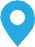 Janne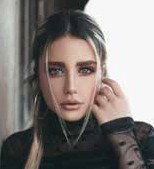 LUKEM A N A G E R1234 Lorem Street #00, Location, WT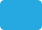 www.yourdomain.com+1 000 123 000 0info@yourdomain.com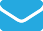 Proﬁle	About MeLorem ipsum dolor sit amet, consectetur adipiscing elit, sed do eiusmod tempor incididunt ut labore et dolore magna aliqua. Ut enim ad minim veniam, quis nostrud ullamco laboris nisi ut aliquip ex ea commodo consequat.Duis aute irure dolor in reprehenderit in voluptate velit esse cillum dolore eu fugiat nulla pariatur.Lorem ipsum dolor sit amet, consectetur adipiscing elit, sed do eiusmod tempor incididunt ut labore et dolore magna aliqua. Ut enim ad minim veniam, quis nostrud ullamco laboris nisi ut aliquip ex ea commo- do consequat. Duis aute irure dolor in reprehenderit in voluptate velit esse cillum dolore eu fugiat nulla pariatur.Experience	Education2010-2020Lorem ipsum dolor sit amet, consectetur adipiscing elit, sed do eiusmod tempor incididunt ut labore etUs School2010-2020Name of Company2010-2020dolore magna aliqua. Ut enim ad minim veniam, quis nostrud ullamco laboris nisi ut ex ea consequat.Lorem ipsum dolor sit amet, consectetur adipiscing elit, sed do eiusmod tempor incididunt ut labore etLorem ipsum dolor sit amet, elit, sed do eiusmod tempor incididunt ut labore et dolore magna aliqua nostrud ullamco laboris nisi ut aliquip ex ea commodo consequat.Name of Companydolore magna aliqua. Ut enim ad minim veniam, quis nostrud ullamco laboris nisi ut ex ea consequat.Us Collage2010-20202010-2020Name of CompanyLorem ipsum dolor sit amet, consectetur adipiscing elit, sed do eiusmod tempor incididunt ut labore et dolore magna aliqua. Ut enim ad minim veniam, quis nostrud ullamco laboris nisi ut ex ea consequat.Lorem ipsum dolor sit amet, elit, sed do eiusmod tempor incididunt ut labore et dolore magna aliqua nostrud ullamco laboris nisi ut aliquip ex ea commodo consequat.2010-2020Lorem ipsum dolor sit amet, consectetur adipiscingUs University2010-2020Name of Companyelit, sed do eiusmod tempor incididunt ut labore etdolore magna aliqua. Ut enim ad minim veniam, quis nostrud ullamco laboris nisi ut ex ea consequat.Lorem ipsum dolor sit amet, elit, sed do eiusmod tempor incididunt ut labore et dolore magna aliqua nostrud ullamco laboris nisi ut aliquip ex ea commodo consequat.Skills	ContactPhotoshop LightroomIllustratorAfter Effect+1 000 123 000 0www.yourdomain.com info@yourdomain.com1234 Lorem Street #00, Location, WT